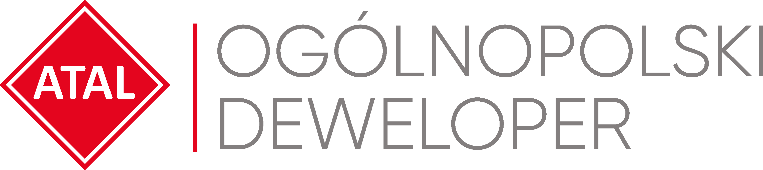 Warszawa, 30 września 2021 rokuATAL z pozwoleniem na użytkowanie dla kolejnych trzech projektówPierwszy etap osiedla Nowe Miasto Jagodno oraz drugi i trzeci etap Apartamentów Przybyszewskiego 64 z pozwoleniem na użytkowanieATAL, ogólnopolski deweloper, zgodnie z zakładanymi harmonogramami zakończył budowę i uzyskał pozwolenie na użytkowanie dla kolejnych trzech projektów. Deweloper rozpoczyna wydawanie kluczy do lokali w pierwszym etapie wrocławskiego osiedla Nowe Miasto Jagodno oraz drugim i trzecim etapie krakowskiej inwestycji Apartamenty Przybyszewskiego 64. Dobrze wiemy, jak ważny dla naszych klientów jest terminowy odbiór kluczy do własnego mieszkania czy lokalu. Dlatego przykładamy dużą wagę do dotrzymywania harmonogramów związanych z zakończeniem realizowanych inwestycji. Od początku roku ATAL zakończył budowę i uzyskał pozwolenie na użytkowanie dla aż trzynastu projektów, w których łącznie zrealizowaliśmy ponad 1 950 lokali. Tylko w pierwszym półroczu przekazaliśmy klientom klucze do 1 650  lokali, a potencjał przekazań na cały rok szacujemy na poziomie ok. 3,5 - 4 tys. lokali – mówi Zbigniew Juroszek, Prezes ATAL S.A.   Nowe Miasto Jagodno to wieloetapowy projekt, który powstaje w południowej części Wrocławia, u zbiegu ulic Asfaltowej oraz Buforowej – w perspektywicznej i rozwijającej się dzielnicy Krzyki. Osiedle zostało zaprojektowane tak, aby atrakcyjna architektura oraz zróżnicowana oferta mieszkań – wśród których są także lokale z antresolami – odpowiadały na potrzeby poszukujących nieruchomości wrocławian. Krakowski projekt Apartamenty Przybyszewskiego 64 został podzielony na kilka etapów, w ramach których zaplanowano realizacje 6 budynków składających się z 15 segmentów, dostarczą one łącznie 514 mieszkań. Inwestycja została zaplanowana w komfortowej lokalizacji, na terenie dynamicznie rozwijających się Bronowic.Od początku roku ATAL uzyskał pozwolenie na użytkowanie dla szeregu projektów. Deweloper – poza pierwszą odsłoną wrocławskiego osiedla Nowe Miasto Jagodno i dwoma etapami krakowskiej inwestycji Apartamenty Przybyszewskiego 64 – zakończył także budowę dwóch etapów poznańskiej inwestycji Apartamenty Dmowskiego, drugiego i trzeciego etapu warszawskiej inwestycji Nowa Grochowska oraz zlokalizowanego również w stolicy osiedla Apartamenty Ostródzka, IV etapu ATAL Kliny Zacisze w Krakowie, III etapu łódzkiej inwestycji Apartamenty Drewnowska oraz I etapu inwestycji Nowe Miasto Polesie, kameralnego osiedla ATAL Oporów we Wrocławiu, a także gdyńskiego kompleksu Modern Tower. Poza tym ATAL Business Centers, działająca na rynku komercyjnym marka ogólnopolskiego dewelopera ATAL, ukończył prace budowlane i uzyskał pozwolenie na użytkowanie dla dwóch obiektów biurowych – Krakowskiej 35 we Wrocławiu i Alei Pokoju 81 w Krakowie.W pierwszym półroczu 2021 roku ATAL przekazał klientom 1 650 lokali mieszkaniowych i usługowych. Najwięcej lokali zostało wydanych w Warszawie (481), Łodzi (282) i Poznaniu (255). W minionym roku deweloper  przekazał klientom 3 002 lokale, co stanowi rekordowy wynik w historii firmy. Więcej informacji na www.miastojagodno.pl oraz www.przybyszewskiego64.plATAL S.A. (www.atal.pl) to czołowy polski deweloper z bogatym, 30-letnim doświadczeniem na rynku nieruchomości. Spółka realizuje inwestycje w trzech sektorach – mieszkaniowym, komercyjnym oraz w segmencie apartamentów inwestycyjnych. Założycielem i właścicielem ATAL jest Zbigniew Juroszek. W aktualnej ofercie znajdują się inwestycje deweloperskie realizowane w aglomeracji śląskiej, Krakowie, Łodzi, Wrocławiu, Warszawie, Trójmieście i Poznaniu. Wynikami sprzedaży ATAL zapewnia sobie czołową pozycję wśród największych przedsiębiorstw w branży. ATAL jest członkiem Polskiego Związku Firm Deweloperskich. W 2013 roku obligacje spółki zadebiutowały na rynku Catalyst, a od 2015 roku akcje ATAL notowane są na Giełdzie Papierów Wartościowych w Warszawie. Dodatkowych informacji udziela:Agnieszka Fabich-LaszkowskaPR ManagerŁukasz BorkowskiHead of Corporate Communications & Investor Relationse-mail: pr@atal.pl 